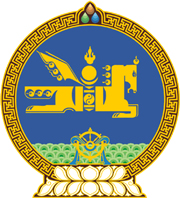 МОНГОЛ УЛСЫН ХУУЛЬ2022 оны 07 сарын 05 өдөр                                                                  Төрийн ордон, Улаанбаатар хот    ЗӨВШӨӨРЛИЙН ТУХАЙ ХУУЛЬД     НЭМЭЛТ, ӨӨРЧЛӨЛТ ОРУУЛАХ ТУХАЙ	1 дүгээр зүйл.Зөвшөөрлийн тухай хуулийн 8.1 дүгээр зүйлийн 12 дахь хэсэг буюу Хүнс, хөдөө аж ахуй, хөнгөн үйлдвэрлэлийн чиглэлээр олгох тусгай зөвшөөрлийн жагсаалтын хүснэгтийн 12.4-т “үйлдвэрлэл, технологийн паркийн үйл ажиллагаа эрхлэх” гэж,  тусгай зөвшөөрөл олгох эрх бүхий этгээд гэсэн хэсэгт “Засгийн газар” гэж тус тус нэмсүгэй.2 дугаар зүйл.Зөвшөөрлийн тухай хуулийн 8.1 дүгээр зүйлийн 12 дахь хэсэг  буюу Хүнс, хөдөө аж ахуй, хөнгөн үйлдвэрлэлийн чиглэлээр олгох тусгай зөвшөөрлийн жагсаалтын хүснэгтийн 12.4-12.13 гэсэн дугаарлалтыг “12.5-12.14” гэж өөрчилсүгэй.3 дугаар зүйл.Энэ хуулийг Үйлдвэрлэл, технологийн паркийн эрх зүйн байдлын тухай хууль /Шинэчилсэн найруулга/ хүчин төгөлдөр болсон өдрөөс эхлэн дагаж мөрдөнө.	МОНГОЛ УЛСЫН 	ИХ ХУРЛЫН ДАРГА 				Г.ЗАНДАНШАТАР 